※QRコードを読み込むと，英文と連動した音声再生ができます（スマホにも対応）次の文章を読んで，あとの各問いに答えなさい。Kenta is sixteen.  He is a high school student.  He is a member of the music club and plays the guitar in a band.  His band is going to perform at the school festival in September.One day in August, when Kenta's band members were practicing for the festival, one of the members, Erika, said to other members, “I'm looking forward to the festival.  It'll be exciting.”  She is the leader of the music club and plays the drums.  She has performed on the stage many times.  Kenta didn't say anything.  Erika said to him, “(　　①　　)”  He said, “I'm a little nervous because I have never performed on the stage.  I don't want to make mistakes in front of many people.”  She said, “Don't be afraid of making mistakes.  The important thing is to do your best.”  She tried to encourage him, but he didn't look happy.One Sunday in September, Kenta went to his favorite band's concert with Erika.  They were very excited to see the great performance by the band.  After the concert, they saw their ALT, Ms. Brown.  Erika said to Ms. Brown, “Hello, Ms. Brown.  I didn't know you were here.  Did you enjoy the concert?”  Ms. Brown said, “Hi, Erika.  The concert was great.  I really enjoyed it.  I love music.”  When they were walking to the station together, all of them were excited and enjoyed talking about the concert.The next day, when Kenta was looking for some magazines about guitars in the school library, he saw Ms. Brown again.  She was reading a magazine.  He asked her, “What are you reading, Ms. Brown?”  She said, “Hi, Kenta.  I'm reading a magazine about guitars.  I like playing the guitar.”  He said, “Really?  Me, too!”  He was glad that she also played the guitar.  He asked, “When did you start playing the guitar?”  She said, “When I was sixteen, I started playing it.  That year, I played it in front of many people for the first time.”  He asked, “Did you play it well?”  She said, “I made some mistakes, but I did my best.  I felt happy when I saw my friends' smiling faces from the stage.”  After he listened to her experience, Kenta wanted the people coming to the festival to enjoy his band's performance.  She said, “I want to listen to your performance.”  He said, “My band is going to perform at the school festival soon. （　　②　　)”  She said, “Sure.”After talking with Ms. Brown, Kenta called Erika.  He said, “Now I understand your words.”  Erika asked, “What do you mean?”  He said, “I'll try hard at the festival to make people happy.”On the day of the festival, Kenta's band performed on the stage.  Kenta made some mistakes, but he was happy to see many smiling faces from the stage.  After the performance, Ms. Brown came to see him.  She said, “Your performance was really good.”  He said, “Thank you.  I enjoyed playing the guitar on the stage.”(Two years later)Kenta is the leader of the music club now.  This year, he is going to perform at the school festival with his new band members who are going to perform on the stage for the first time.One day before the festival, one of Kenta's band members, Manami, said to Kenta, “I'm so nervous.  What should I do if I make a mistake?”  He said to her with a smile, “When I performed on the stage for the first time, I made some mistakes.  So you don't have to be afraid of making mistakes.  Let's do our best!”(注)　leader　部長　　stage　舞台　　encourage ～　～を励ます　　ALT　外国語指導助手問１　(　　①　　)，(　　②　　）に入るそれぞれの文として，ア～エから最も適当なものを１つ選び，その記号を書きなさい。①　ア　Who is that student?　②　ア　Did you listen to it?イ　What's wrong?　イ　Was it very exciting?ウ　When is the festival?　ウ　Would you like to come?エ　Whose guitar is this?　エ　Were they at the festival?問２　本文の内容に合うように，下の英文の（　Ａ　)，(　Ｂ　）のそれぞれに入る最も適当な１語を，本文中から抜き出して書きなさい。Kenta and Erika saw Ms. Brown after his favorite band's concert on Sunday.  All of them enjoyed（　Ａ　）about it when they were walking to the station.  The next day, he saw Ms. Brown in the school library.  She was reading a（　Ｂ　）about guitars there.問３　下線部にHe said, “Now I understand your words.” とあるが，ErikaがKentaに言った内容として，ア～エから最も適当なものを１つ選び，その記号を書きなさい。ア　It is important for Kenta to do his best.イ　Kenta has to go to his favorite band's concert.ウ　It is necessary for Kenta to talk with Ms. Brown.エ　Kenta should be the leader of the music club.問４　本文の内容に合う文として，ア～カから適当なものを２つ選び，その記号を書きなさい。ア　All students of Kenta's high school were going to perform at the school festival in September.イ　Kenta tried to encourage Erika when they were practicing for the festival, but she didn't look happy.ウ　Ms. Brown started playing the guitar when she was sixteen, and two years later, she played it in front of many people for the first time.エ　Ms. Brown felt happy to see her friends' smiling faces when she played the guitar on the stage.オ　Kenta didn't make any mistakes when he played the guitar on the stage for the first time at the school festival.カ　When Manami was very nervous, Kenta told her that she didn't have to be afraid of making mistakes.問１　①イ　②ウ問２　Ａ：talking　Ｂ：magazine問３　ア問４　エ，カ三重県-大問４2022年 公立高校入試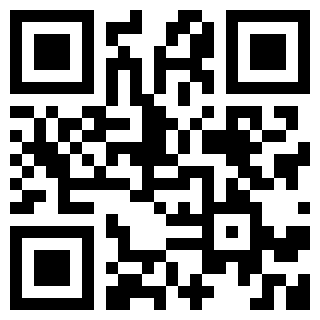 解答